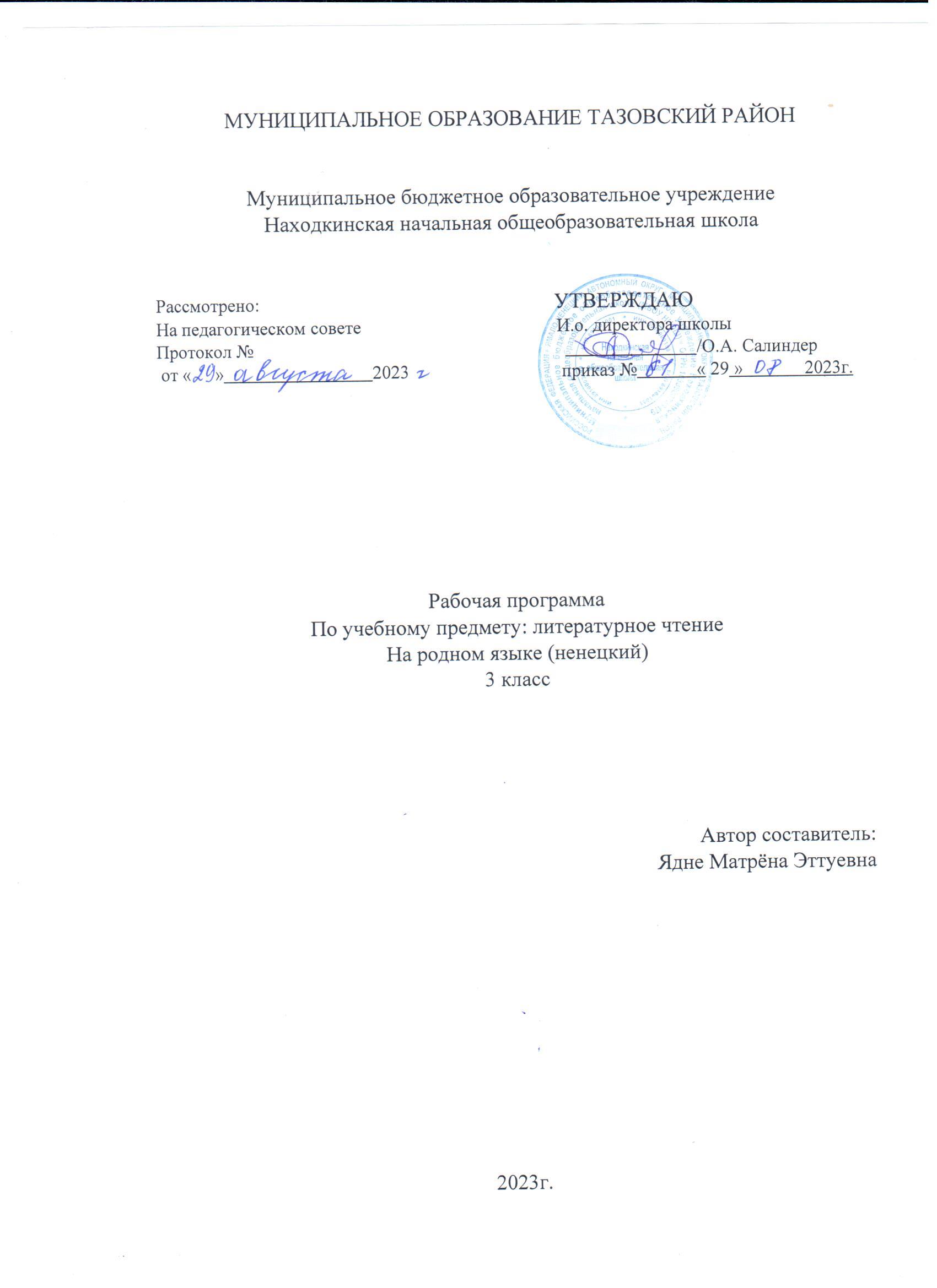 1. ПОЯСНИТЕЛЬНАЯ ЗАПИСКАПрограмма по литературному чтению на ненецком языке для начальной школы предназначена для учащихся 1-4 классов МКОУ ТШИ, изучающих предмет литературное чтение на ненецком языке.Программа составлена в соответствии с требованиями ФГОС, является частью основной образовательной программы МКОУ ТШИ и представляет из себя скорректированный вариант примерной основной образовательной программы основного общего образования, автора Е.Г.Сусой  «Литературное чтение на ненецком языке 1 – 4 классы» 1994 года изданияВыполнение программы реализуется на базе УМК «Школа России». В программе также учитываются основные идеи и положения программы развития универсальных учебных действий для начального образования. Цель— овладение осознанным, правильным, беглым и выразительным чтением как базовым навыком в системе образования младших школьников; совершенствование всех видов речевой деятельности, обеспечивающих умение работать с разными видами текстов; развитие интереса к чтению и книге; формирование читательского кругозора и приобретение опыта в выборе книг и самостоятельной читательской деятельности; — развитие художественно-творческих и познавательных способностей, эмоциональной отзывчивости при чтении художественных произведений; формирование эстетического отношения к слову и умения понимать художественное произведение; — обогащение нравственного опыта младших школьников средствами художественной литературы; формирование нравственных представлений о добре, дружбе, правде и ответственности; воспитание интереса и уважения к отечественной культуре и культуре народов многонациональной России и других стран. Задачи: -формирование навыка чтения и других видов речевой деятельности учащихся. -овладение осознанным и выразительным чтением, чтением текстов про себя. -ориентироваться в книге, использование её для расширения своих знаний об окружающем мире. -знакомство учащихся с доступного их возраста художественными произведениями, духовно-нравственное и эстетическое содержание которых активно влияет на чувства, сознание и волю читателя, способствует формированию личных качеств, соответствующих национальным и общечеловеческим ценностям. -Ориентирование учащихся на моральные нормы развитие у них умения соотносить свои поступки с этическими принципами поведения культурного человека, формирование навыков доброжелательного сотрудничества. Развитие уровня коммуникативной культуры: формирование умения составлять диалоги, высказывать собственное мнение, строить монолог в соответствии с речевой задачей, работать с различными видами текстов, самостоятельно пользоваться справочным аппаратом учебника, находить информацию в словарях, справочниках и энциклопедиях. - формирование читательской компетентности, помогающей младшему школьнику осознать себя грамотным читателем, способным к использованию читательской деятельности для своего самообразования. Изучение предмета «Литературное чтение» решает множество важнейших задач начального обучения и готовит младшего школьника к успешному обучению в средней школе. Примерное тематическое планирование составлено из расчета 1 час в неделю – 34 часа в учебном году.1 триместр – 12 часов2 триместр – 11 часов3 триместр – 11 часовНОРМАТИВНЫЕ ДОКУМЕНТЫ4. ПЛАНИРУЕМЫЕ ОБРАЗОВАТЕЛЬНЫЕ РЕЗУЛЬТАТЫ ОСВОЕНИЯ ПРЕДМЕТА (ФГОС)               ЛИЧНОСТНЫЕ Учащиеся научатся:  понимать, что отношение к Родине начинается с отношений к семье и к малой родине, находить примеры самоотверженной любви к малой родине среди героев прочитанных произведений; Для реализации рабочей программы используется учебно-методический комплект:Учебник 3 класса Е. Г. Сусой   «Толанго книга»,  программа «Школа России»Календарно-тематическое планирование по литературному чтению на ненецком языке 3 класс1.Федеральный закон от 29.12.2012 №273-ФЗ « Об образовании в Российской Федерации» (п. 22 ст. 2, ч. 1; ст.12, ч. 7 ст. 28, ст. 30, п. 5 ч. 3 ст. 47, п. 1 ч. 1 ст. 48). 2. Приказ Министерства образования и науки Российской Федерации от 06.10.2009 № 373 «Об утверждении и введении в действие федерального государственного образовательного стандарта начального общего образования» (с изменениями от31 декабря 2015 г.). 3. Приказ Министерства образования и науки Российской Федерации от 31 марта 2014 года N 253 «Об утверждении федерального перечня учебников,рекомендуемых к использованию при реализации имеющих государственную аккредитацию образовательных программ начального общего, основного общего, среднего общего образования (с изменениями и дополнениями: Приказ Министерства образования и науки Российской Федерации от 8 июня 2015 г. N 576;Приказ Министерства образования и науки Российской Федерации от 28 декабря 2015 г. N 1529; Министерства образования и науки Российской Федерации от 26 января 2016 г. N 38; Приказ Министерства образования и науки Российской Федерации от 21 апреля 2016 г. N 459;Приказ Министерства образования и науки Российской Федерации от 29 декабря 2016 г. N 1677; Приказ Министерства образования и науки Российской Федерации от 8 июня 2017 г. N 535; Приказ Министерства образования и науки Российской Федерации от 20 июня 2017 г. N 581; Приказ Министерства образования и науки Российской Федерации от 5 июля 2017 г. N 629). 4. Закон ЯНАО от 2013.07.27 № 55-ЗАО «Об образовании в Ямало-Ненецком автономном округе». 5. «Программы по родному языку и чтению для 1-4 классов ненецкой начальной школы Крайнего Севера» Е.Г.Сусой  1994 года издания;- В.Н.Няруй, Л.И.Потапова  «Типовая программа по родному (ненецкому ) языку для 1-9 классов» 2007 года издания.- законов «Об образовании РФ», «О языках народов РФ», «Об образовании в Ямало-Ненецком автономном округе» (М., Салехард, 2002-2003); - «Концепции модели этнической (национальной) школы для коренных малочисленных народов Севера Российской Федерации» (М., 2001);- «Типовой общеобразовательной программы по языкам тунгусо-маньчжурской группы для школ народов Севера» (М., ИНПОФ, 2001);- проекта федерального компонента государственного образовательного стандарта общего образования с русским (родным) языком обучения (М., 2001);-  окружного базисного учебного плана ОУ ЯНАО (вариант с преподаванием родных языков КМНС округа); МетапредметныеРегулятивные УУД: Предметные3 класс Виды речевой и читательской деятельности Учащиеся научатся:  понимать значимость произведений  писателей и поэтов  читать вслух бегло, осознанно, без искажений, интонационно объединять слова в предложении и предложения в тексте, выражая своё отношение к содержанию и героям произведения;  выбирать при выразительном чтении интонацию, темп, логическое ударение, паузы, особенности жанра (сказка сказывается, стихотворение читается с чувством,);  пользоваться элементарными приёмами анализа текста с целью его изучения и осмысливания; осознавать через произведения великих мастеров слова нравственные и эстетические ценности (добра, мира, терпения, справедливости, трудолюбия); эстетически воспринимать произведения литературы, замечать образные выражения в поэтическом тексте, понимать, что точно подобранное автором слово способно создавать яркий образ;  участвовать в дискуссиях на нравственные темы; подбирать примеры из прочитанных произведений;  формулировать вопросы (один-два) проблемного характера к изучаемому тексту; находить эпизоды из разных частей прочитанного произведения, доказывающие собственный взгляд на проблему;  делить текст на части, подбирать заглавия к ним, составлять самостоятельно план пересказа, продумывать связки для соединения частей;  находить в произведениях средства художественной выразительности;  готовить проекты о книгах и библиотеке; участвовать в книжных конференциях и выставках; пользоваться алфавитным и тематическим каталогом в городской библиотеке. Учащиеся научатся:  сравнивать, сопоставлять, делать элементарный анализ различных текстов, используя ряд литературоведческих понятий (фольклорная и авторская литература, структура текста, герой, автор) и средств художественной выразительности (сравнение, олицетворение, метафора). Ученик получит возможность научиться: 3 класс Виды речевой и читательской деятельности Учащиеся получат возможность научиться:  осознавать значимость чтения для дальнейшего успешного обучения по другим предметам;  приобрести потребность в систематическом просматривании, чтении и изучении справочной, научно-познавательной, учебной и художественной литературы;  воспринимать художественную литературу как вид искусства;  осмысливать нравственное преображение героя, раскрываемое автором в произведении, давать ему нравственно-эстетическую оценку;  соотносить нравственно-эстетические идеалы автора, раскрытые в произведении, со своими эстетическими представлениями и представлениями о добре и зле;  на практическом уровне овладеть некоторыми видами письменной речи (повествование – создание текста по аналогии, рассуждение – письменный ответ на вопрос, описание – характеристика героя);  работать с детской периодикой. Творческая деятельность Учащиеся получат возможность научиться:  создавать собственные произведения, интерпретируя возможными способами произведения авторские (создание кинофильма, диафильма, драматизация, постановка живых картин и т. д.). Литературоведческая пропедевтика Учащиеся получат возможность научиться:  определять позиции героев и позицию автора художественного текста;  создавать прозаический или поэтический текст по аналогии на основе авторского текста, используя средства художественной выразительности.Наименование раздела программы№П/ПТема урокаКоличество часовДата проведенияНаступила осень. Снова в школу.(7 ч)1Е. Г. Сусой  «Новая школа»16.092Е. Г. Сусой «Важные советы»113.093Г. Пуйко «Два летних отдыха»120.094Л. Толстой «Заветы отца»127.095И.А. Юганпелик «Осень»14.106Е. Г. Сусой «Поход за морошкой»111.107Е. Г. Сусой «Тревожно на сердце»        И.А. Юганпелик  «Перелётные птицы»118.10Сказка-ложь, да в ней намёк…(7ч)8Сказка «Заморозки»125.109А. Пырерка «Сирота Ёнко»18.1110А. Пырерка «Сирота Ёнко»115.1111Е. Г. Сусой «Два Окотэтто»122.1112Е. Г. Сусой «Два Окотэтто»129.1113Л. В. Лапцуй «Величавая Обь»16.1214Е. Г. Сусой «Нельмин Нос,,»113.12Знай и люби свой край (7 ч)15И.А. Юганпелик «Песня трудовая»120.1216Е. Г. Сусой «Северные города на Ямале,»110.0117В. Маяковский «Что такое хорошо, что такое плохо?»117.0118И.Юганпелик «Сэко Саляндер»124.0119Лаханако «Наше солнце»131.1220Лаханако «Три дочери старухи»17.0221Л. Дьяконов «Первое  знакомство со снегом»114.02Произведения русских писателей (6 ч)22Лаханако «Кто всех сильнее на свете?»121.0223А. Пырерка «Охота на зверей»128.0224Е. Г. Сусой «В морозы» 17.0325Е. Г. Сусой «Как хорошо уметь читать»114.0326В. Бианки "Листопаднички"121.0327М. Пришвин "Невероятное чудо"14.04Весна идёт, весне- дорогу (4 ч)28Е. Г. Сусой "Весть из леса" "На Дальнем Севере"111.0429Н. Саксонская "Наша мамочка" Г. Пуйко «Колыбельная песня"118.0430Е. Г. Сусой "12 апреля 1961 года"125.0431В. Бороздин "Земля  из окна спутника «Восток»"12.05В годы войны (3ч)32В. Пырерка "Врагу не сдадимся"116.0533Осколок от снаряда. В.Пырерка123.0534Повторение. Обобщающий урок.125.05